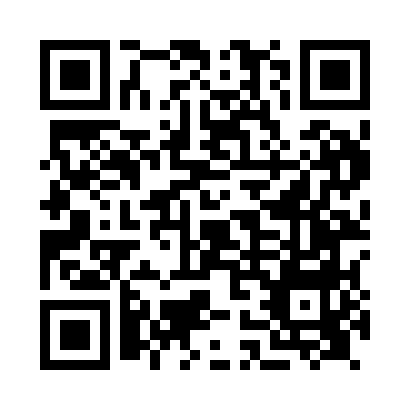 Prayer times for Bexhill, East Sussex, UKMon 1 Jul 2024 - Wed 31 Jul 2024High Latitude Method: Angle Based RulePrayer Calculation Method: Islamic Society of North AmericaAsar Calculation Method: HanafiPrayer times provided by https://www.salahtimes.comDateDayFajrSunriseDhuhrAsrMaghribIsha1Mon2:564:491:026:379:1511:082Tue2:564:501:026:379:1411:083Wed2:564:511:026:369:1411:084Thu2:574:511:036:369:1411:085Fri2:574:521:036:369:1311:086Sat2:584:531:036:369:1311:087Sun2:584:541:036:369:1211:078Mon2:594:551:036:359:1111:079Tue2:594:561:036:359:1111:0710Wed3:004:571:046:359:1011:0711Thu3:014:581:046:349:0911:0612Fri3:014:591:046:349:0811:0613Sat3:025:001:046:349:0711:0614Sun3:025:011:046:339:0611:0515Mon3:035:021:046:339:0511:0516Tue3:045:031:046:329:0411:0417Wed3:045:051:046:329:0311:0418Thu3:055:061:046:319:0211:0319Fri3:065:071:046:309:0111:0320Sat3:065:081:046:309:0011:0221Sun3:075:101:056:298:5911:0122Mon3:085:111:056:288:5811:0123Tue3:085:121:056:288:5611:0024Wed3:095:141:056:278:5511:0025Thu3:105:151:056:268:5410:5926Fri3:105:161:056:258:5210:5827Sat3:115:181:056:258:5110:5728Sun3:125:191:056:248:4910:5729Mon3:135:211:056:238:4810:5430Tue3:165:221:056:228:4610:5231Wed3:195:241:046:218:4510:49